Игра QR-квест по теме «Die Schule»(для учащихся 4 класса, изучающих немецкий язык)Игра может быть использована на заключительном уроке по теме.Цель: закрепление лексико–грамматических знаний по теме «Школа»,  получение навыков работы с облачными приложениями.Задачи: 1 систематизировать знания по теме «Школа»;2 воспитывать культуру общения, способствующую благоприятному психологическому климату в коллективе;3 развивать ассоциативное мышление;4 развивать навык работы с современными гаджетами и приложениями.Оборудование: 1 смартфон или планшет с приложением  (сканер QR-кодов);2 раздаточный материал: конверты с заданиями.Ход игры:Учитель выдает участникам игры смартфон или планшет( это могут быть и мобильные устройства самих учащихся с установленным приложением ) и объясняет принцип работы приложения  QR-сканер.Учащимся необходимо будет считывать сканером названия конвертов и задания внутри них. Ответ на задание и будет являться названием следующего конверта, который учащиеся уже должны будут отыскать сами . Конверты располагаются внутри кабинета в разных местах. Ответы нужно занести в специальную таблицу. Учащиеся получают первый конверт с подсказкой от учителя.Учащиеся должны пройти все этапы квеста. По окончании квеста все рябята награждаются медалями .Информация для учителя: Для проведения игры необходимо распечатать коды. Код  под нечетным номером -это название конверта, и его нужно наклеить на конверт. Коды под четными номерами -это задания, их нужно положить во внутрь конверта. Вариации проведения игры могут быть разными. Дети могут работать в группе, в парах и индивидуально. Можно устроить соревнование между классами.Все зависит от желания учителя и самих ребят.1. Первый конверт называется «Die Schule“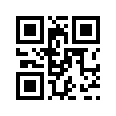 2 .Внутри конверта код, в котором написано : “Unser Spiel beginnt! Start!”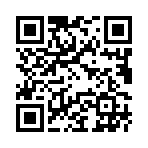 3 .Следующим будет конверт с названием „Start“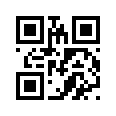 4. В  нем задание: In welcher Stunde sprecht ihr Deutsch?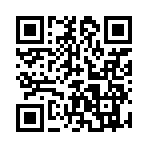 5. Ответ на вопрос должен быть Deutschstunde. Учащиеся ищут конверт с этим словом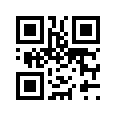 6 .Задание: Wie viele Tage in der Woche lernt ihr?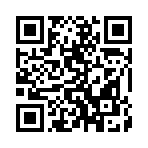 7. Ответ: 5 Tage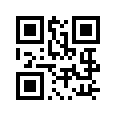 8. Вопрос: Was fehlt: hast,habe,hat, haben?Die Kinder… 3 Stunden Deutsch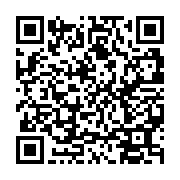 9. Ответ :Haben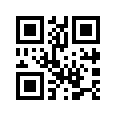 10. Вопрос :Einen oder ein? Er braucht … Heft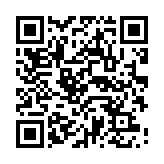 11. Ответ: Ein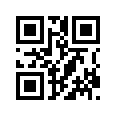 12. Вопрос: Die Noten in Deutschland.Eine Eins (Einsen)- sehr schlecht oder sehr gut?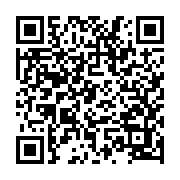 13. Ответ: Sehr gut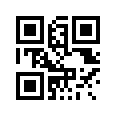 14. Вопрос: Der Liebling+s+das Fach=?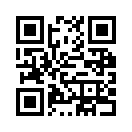 15. Ответ: Das Liebilngsfach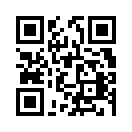 16. вопрос: Was machen die Kinder in der Stunde?2+3=5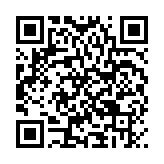 17. Ответ: Die Kinder rechnen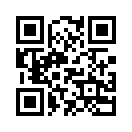 18. Вопрос: Was ist weg: muss oder musst?Laura … Hausaufgaben machen.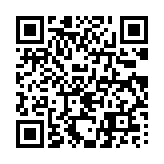 19. Ответ: Muss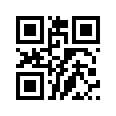 20.  Задание: Findet einen Lehrstoff! (с одной стороны код, а с другой картинка, на которой нужно найти слово Lied)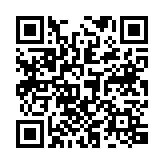 21. Ответ: Lied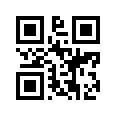 22. Задание: Singen wir!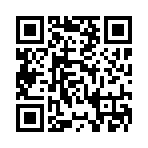 23. Название песни: Adjektive, Nomen, Verben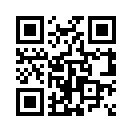 24. Задание: Schreit laut HURRA!FINISCH!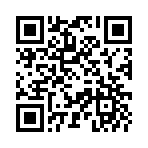 